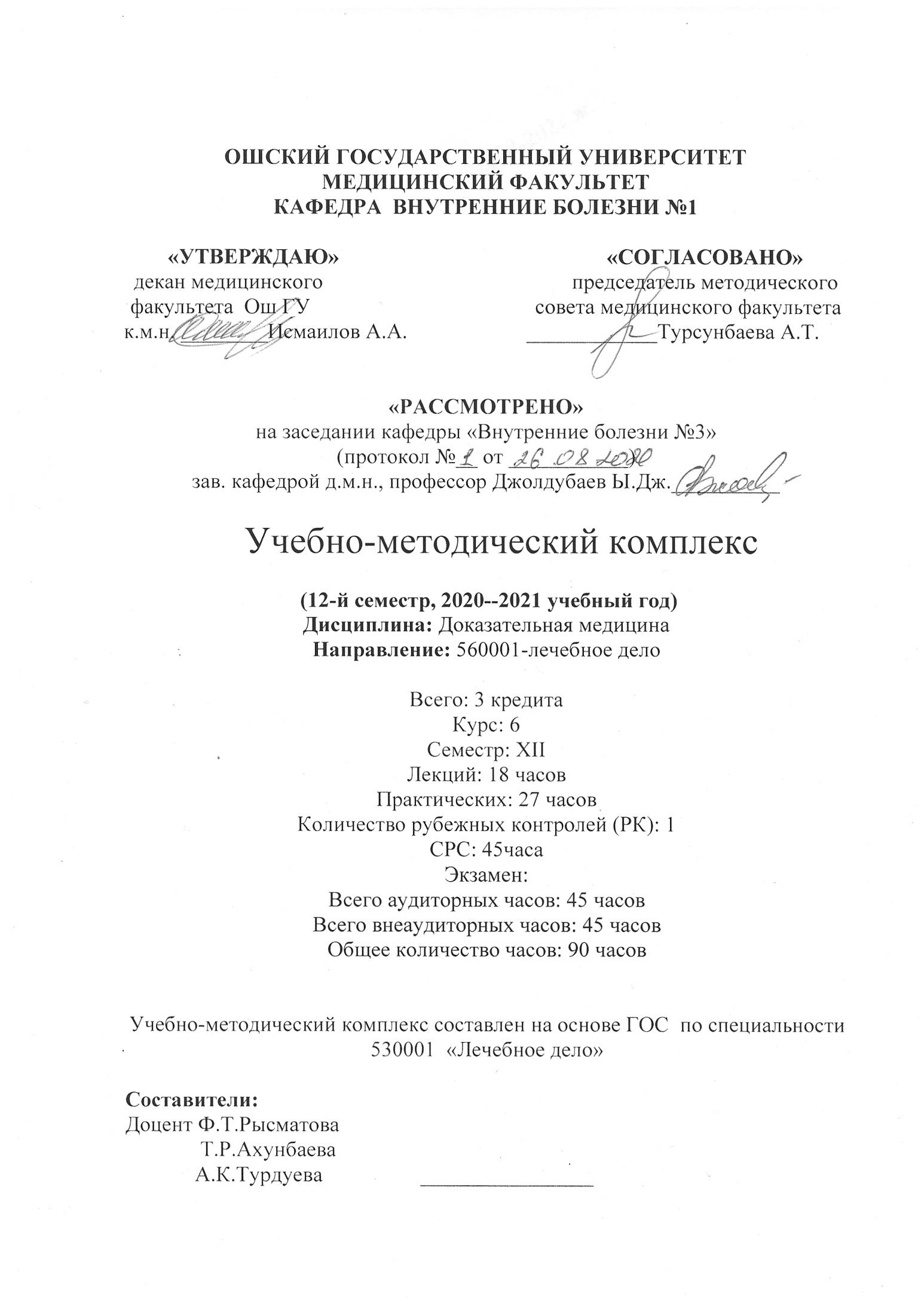 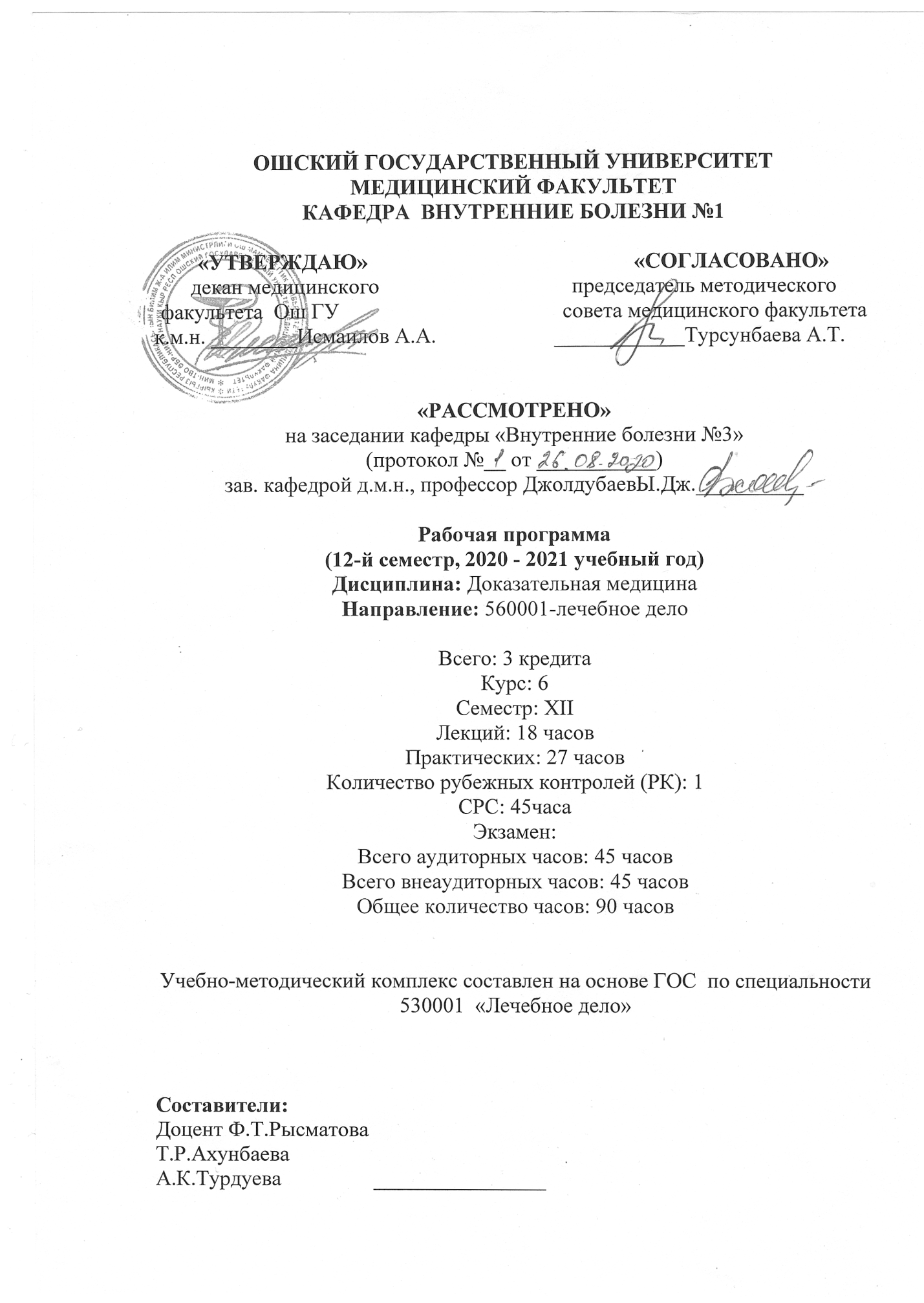              ОШСКИЙ ГОСУДАРСТВЕННЫЙ УНИВЕРСИТЕТ МЕДИЦИНСКИЙ ФАКУЛЬТЕТКАФЕДРА  ВНУТРЕННИЕ БОЛЕЗНИ №1«Утверждено»на заседании кафедры «Внутренние болезни №3»(протокол №___от ___________)зав. кафедрой д.м.н., профессор Джолдубаев Ы.Дж.__________РАБОЧАЯ ПРОГРАММА(12-й семестр, 2020-2021 учебный год)по дисциплине: «Доказательная медицина»для студентов 6 курса очного отделения, обучающихся по специальности 530001  «Лечебное дело»Сетка часов по учебному плануУчебно-методический комплекс составлен на основе ГОС  по специальности 530001  «Лечебное дело»Составители: Доцент Ф.Т.Рысматова              Т.Р.Ахунбаева                          ________________              А.К .Турдуева                                                 Ош – 2020Выписка из протокола заседания кафедры № 1от «____»______2021г.Согласно матрицы компетенций  ООП « Лечебное дело» дисциплина « Доказательная медицина  » формирует следующие компетенции:ПК-27 - готов изучать научно-медицинскую информацию, отечественный и зарубежный опыт по тематике исследования.СЛК 3- способен к анализу медицинской информации, опираясь на принципы доказательной медицины;И результаты обучения ООП:РО11 – Способен участвовать  в решении научно- исследовательских задач по разработке  новых методов  и технологий в области медицины.Зав. кафедрой, профессор.:                                   Джолдубаев Ы.Д.Цели дисциплины:  повышение теоретических знаний усовершенствование практических навыков, основанных на доказательной медицине для обеспечения более качественного обучения студентов.  Сформировать у студента систему работы с электронными информационными ресурсами, методическими рекомендациями и стандартами диагностики и лечения, рекомендуемые для получения достоверной медицинской информации, основанной на доказательствах, для лечения основных социально-значимых заболеваний внутренних органов.2.  Результаты обучения (РО) и компетенции студента, формируемые в процессе изучения дисциплины «Доказательная медицина»         В процессе освоения дисциплины студент достигнет следующих результатов обучения (РО) и будет обладать соответствующими компетенциями:КАРТА КОМПЕТЕНЦИЙ, РЕЗУЛЬТАТОВ ОБУЧЕНИЯ по предмету ДМ3. Место курса в структуре ООП ВПОДисциплина «Доказательная медицина» относится к дисциплинам по выбору вариативной части, обеспечивающих теоретическую и практическую подготовку специалистов по специальности «Врач» 560001 Лечебное дело.Доказательная медицина включает самостоятельную работу студентов с научными медицинскими сайтами в процессе которого у студентов формируется критическое мышление и умения работать с медицинской информацией.Изучение данной дисциплины базируется на дисциплинах профессиональных цикла,  таких как «Эпидемиология», «Семейная медицина», «Терапия», «Педиатрия»,  «Акушерство и гинекология», «Хирургия», «Базисная и клиническая фармакология».4. Карта компетенций дисциплины «Доказательная медицина».     5   Технологическая  карта на XII семестрИспользуемые образовательные технологии, способы и методы обученияЛП*	проблемная лекция	УФ	учебный видеофильмКПЗ**	клиническое практическое занятие	КОП**	использование компьютерных обучающих программКС**	анализ клинических случаев	ЗС**	решение ситуационных задачИБ**	подготовка истории болезни	УИРС**	учебно-исследовательская работа студента (составление информационного обзора литературы по предложенной тематике)НИРС**	научно-исследовательская работа студентов8.    Программа  дисциплины «Доказательная медицина».Занятие №1. Базисные принципы и методология доказательной медицины. Основные задачи доказательной медицины. История доказательной медицины. Принципы доказательной медицины  в практике врача. Компоненты  доказательная медицина: клинический опыт,ценности и ожидания пациента.Занятие №2. Уровни доказанности и классы рекомендаций. Их клиническое значение.        Важнейший принцип доказательной медицины: критическое отношение к клинической информации, ее интерпретации и качеству. Характеристика методов и критериев отбора информации в зависимости от тематики, взаимосвязи дизайна и структуры клинических испытаний.       Понятия о таких параметрах как степень пользы (или вреда) вмешательства, уровень доказательности данных и степень их неопределенности. Различие между понятиями «отсутствие эффективности вмешательства» и «отсутствие доказательств эффективности вмешательства». Уровни доказательности  данных в медицине. Занятие №3 Анализ медицинских публикаций с позиций доказательной медицины.    Базовые статистические знания, необходимые для интерпретации данных по доказательной медицине.      Интернет –базы данных клинических исследований и их применение. Поиск в базе данных Кокрановской библиотеки систематических обзоров. Оценка их практической ценности. Ресурсы по научно обоснованной медицине, компьютерные базы данных по доказательной медицине. Поиск медицинской информации в компьютерной базе данных, международных интернет-систем, средства поиска, универсальные поисковые машины. Поисковые службы I и II поколения.       Частотные распределения. Понятие о нулевой гипотезе. Критерии статистики. Инструменты научного анализа. Достоверность результатов исследования. Занятие №4. Фармакоэпидемиология. Основные методы фармакоэпидемиологического анализа. Анализ потребления ЛС. Основные источники информации при проведении  фармако-эпидемиологических исследований.Занятие №5. Фармакоэкономика. Методы фармакоэкономического анализа: анализ «минимизация затрат», анализ «затраты-эффективность», анализ «затраты – выгода», анализ «затраты  - полезность»; ABC/VEN –анализ, анализ стоимости болезни, анализ «затраты-последствия». Методы фармакоэкономического моделирования: модель «дерево решений», модель Маркова.Занятие №6. Источники информации  по доказательной медицине:  Систематические обзоры и мета-анализы. Понятие о систематическом обзоре.  Преимущества и отличия систематических обзоров. Практическая ценность систематических обзоров. Формирование базы данных систематических обзоров  рандомизированных  контролируемых исследований. Роль систематических обзоров в подготовке клинических рекомендаций, методология поиска и обобщения информации как первого этапа разработки клинических рекомендаций. Этапы подготовки доказательных клинических рекомендаций.  Мета-анализ. Принципы отбора клинических исследований для проведения мета- анализа. Методологическое качество мета-анализа. Занятие №7. Клинические и доклинические исследования новых ЛС. Доклинические исследования лекарственных средств. Клинические исследования новых лекарственных средств: фазы, цели и задачи, конечные точки. Нормативная база по КИ ЛС. Клинические отчеты и их анализ. Дизайн и протокол исследования. Размер исследования. Выбор пациентов. Этико-правовые нормы проведения клинических исследований. Рандомизация. «Ослепление» Анализ и интерпретация результатов.  Доклинические исследования и их интерпретация при формировании протокола клинических исследований ЛСЗанятие №8. Формулярная система. Основные принципы разработки клинических руководств и рекомендаций.Формулярная система. Жизненно необходимые и важнейшие лекарственные средства (ЖНВЛС). Особенности работы с формуляром.  Стандарты ведения пациентов в клинической  практике врача.        Стандартизация в здравоохранении, цель работ по стандартизации (принципы, объекты, направления, проблемы). Характеристика современных этапов в развитии стандартизации в здравоохранении.	 Основания для рассмотрения возможности включения новых лекарств в формуляры государственных лечебных учреждений, и их использования в стандартах  лечения.Занятие №9.. Клинико-фармакологические подходы к выбору и назначению лекарственных препаратов с позиций доказательной медицины  в практике педиатрии,акушерстве,хирургии.Занятие №10. Нежелательные лекарственные реакции. Нежелательное лекарственное событие. Определение причинно-следственной связи «НЛР – ЛС»: алгоритмы Naranjo, Karch. Классификация НЛР (ВОЗ). Занятие №11. Методы мониторинга НЛР. Извещение о неблагоприятной побочной реакции или неэффективности ЛС. Фармаконадзор в Кыргызстане.      Занятие №12 Актуальные вопросы пульмонологии  с позиции доказательной медицины.      Доказательная база лекарственных средств применяемых для лечения бронхообструктивного синдрома.  Ингаляционные и  системные глюкокортикоиды. Бронходилататоры (метилксантины, адреномиметики короткого и пролонгированного дейсивия, М-холинолитики).Таблетированные и ингалициооные лекарственные формы.      Занятие №13. Актуальные вопросы кардиологии с позиции доказательной медицины.      Антиангинальные и антигипертензивные  (нитраты, бета-блокаторы, антагонисты кальция и др)  Доказательная база 6 классов антигипертензивных  препаратов (бета-блокаторы, диуретики, антагонисты кальция, ингибиторы АПФ, антагонисты рецепторов АГ1, агонисты имидазолиновых рецепторов, Альфа-1 –адреноблокаторы..            Зачетное занятие.Требования к уровню освоения:  студент должен знать основные понятия и принципы доказательной медицины;  студент должен уметь применять  принципы ДМ для получения  и критического анализа результатов  клинических исследований для рационального выбора лекарственного средства  и последующего его применения. По результатам прохождения цикла студент готовит мультимедийную презентацию  и  докладывает ее во время занятия. 11. Образовательные технологии.Традиционные образовательные технологии:Информационная лекция.Клиническое практическое занятие.Технологии проблемного обучения:Практическое занятие на основе кейс-метода по теме Решение проблемных ситуационных задач.Интерактивные технологии с использованием информационно-коммуникационных технологий:Практическое занятие с медицинскими сайтамиЛекция-визуализацияПрактическое занятие в форме презентации.Игровые технологии:Ролевая игра «Пациент-врач» по теме Деловая игра.12.  Учебно-методическое и информационное обеспечение дисциплины.Основная литература: 1.	Клиническая фармакология.: учебник для вузов / Под ред. В.Г. Кукеса.- М.: ГЭОТАР-Медиа, 2009. - 1056 с.2.	Клиническая фармакология.: учебник для вузов / Под ред. В.Г. Кукеса.- М.: ГЭОТАР-Медиа, 2013. - 1056 с.3.	Петров В.И. Клиническая фармакология и фармакотерапия в реальной клинической практике: мастер-класс: учебник, М., Гэотар-Медиа.-2011.-880с.4.	Белоусов Ю.Б., В.Г. Кукес, В.К. Лепахин, В.И. Петров. Клиническая фармакология. Национальное руководство. - ГЭОТАР-Медиа, 2012. 5.	А. Зурдинов., Доказательная медицинская практика. –Бишкек-2011Дополнительная литература:6.	Абрамченко, В.В.Фармакотерапия беременности, родов и послеродового периода. Антагонисты кальция в акушерстве.-СПб. : Сотис,20037.	Основные периодические издания: Клинические протоколы «Антибиотики и химиотерапия», «Кардиология», «Клиническая медицина», «Клиническая микробиология и антимикробная химиотерапия» (КМАХ), «Клиническая фармакология и терапия», «Пульмонология», « «Терапевтический архив», «Урология», «Экспериментальная и клиническая фармакология»8.	Государственный реестр лекарственных средств./ Электронный ресурс: http:// grls.rosminzdrav.ru/9. Национальные клинические рекомендации по кардиологии. / Электронный ресурс:http ://www. scardio .ru10. Регистр Лекарственных Средств КР. / Электронный ресурс:http ://www.rlsnet.11. Стандарты медицинской помощи. / Электронный ресурс: http://www.rspor.ru/index.php?mod1=standarts3
			 13. Политика выставления баллов.      Студент может набирать баллы  по всем видам занятий.  Модуль1: активность  на  1 лекц. – 0,7б,  на 1сем – 5б.  Модуль2: активность на 1 лекц.- 1б, на 1сем.- 5б.  Рубежный контроль максимум 10б: наличие конспектов – 2б, тест или письменный ответ- 8б.    Выполнение СРС  - баллы отдельно  по  плану.         Студент может набирать баллы  по всем видам занятий.  На лекциях  и семинарах – за активность,  посещаемость  и наличие конспектов.  На  рубежном  контроле - максимум 10б:  за  тест или  письменный  ответ.  За выполнение СРС  - баллы отдельно  по  плану. Оценка знаний студентов осуществляется по 100 балльной системе следующим образом:Выставление оценок на экзаменах осуществляется на основе   принципов объективности, справедливости, всестороннего анализа качества знаний студентов, и 		Оценивание - это завершающий этап учебной деятельности студента, направленный на определение успешности обучения.		Оценка по дисциплине выставляется как сумма из оценок за модули, на которые структурирована учебная дисциплина (60 баллов), и из оценок в ходе итогового контроля - экзамена (40 баллов).		Оценка за модуль определяется как сумма оценок текущей учебной деятельности и оценки рубежного модульного контроля, выражающаяся по много балльной шкале (60 баллов).Оценивание модуляОценка за модуль определяется как сумма оценок текущей учебной деятельности (в баллах) и оценки рубежного модульного контроля (в баллах), которая выставляется при оценивании теоретических знаний и практических навыков. Максимальное количество баллов, которое студент может набрать при изучении каждого модуля, составляет 30 баллов, в том числе за текущую учебную деятельность - 20 баллов, по результатам рубежного контроля - 10 баллов.А) Оценивание текущей учебной деятельности.		При оценивании усвоения каждой темы модуля студенту выставляются баллы за посещаемость и за сдачу контрольных работ. При этом учитываются все виды работ, предусмотренные методической разработкой для изучения темы.Вес (цена в баллах) каждой контрольной работы в рамках одного модуля одинаковый, но может быть разным для разных модулей и определяется количеством практических занятий в модуле.		Основным отличием контрольных работ от текущих практических занятий является то, что на нем студент должен продемонстрировать умение синтезировать теоретические и практические знания, приобретенные в рамках одной контрольной работы (смыслового модуля). Во время контрольных работ рассматриваются контрольные вопросы, тесты и ситуационные задачи, предложенные в методических разработках для студентов, а также осуществляется закрепление и контроль практических навыков по темам смыслового модуля. Б) Рубежный контроль (коллоквиум) смысловых модулей проходит в два этапа:устное собеседование.письменный  тестовый контроль;		Для тестирования предлагаются 150-200 тестов по каждой теме, из которых преподаватель произвольно выбирает 70 тестов по 3-4 вариантам.Устное собеседование проходит по материалам практического, лекционного и внеаудиторного курсов. Цена в баллах рубежного контроля такая же, как и цена текущего практического занятия в рамках данного модуля дисциплины. Критерии оценок за рубежный контроль выставлены в приложении.Студентам разрешено пересдавать только неудовлетворительные оценки, положительные оценки не пересдаются.Оценивание внеаудиторной работы студентов.А) Оценивание самостоятельной работы студентов.		Самостоятельная работа студентов, которая предусмотрена по теме наряду с аудиторной работой, оценивается во время текущего контроля на соответствующем практическом занятии.		Уровень усвоения тем, которые выносятся лишь на самостоятельную работу, оцениваются на рубежном контроле.Б) Оценивание индивидуальной работы (задания) студента.		Студенты (по желанию) могут выбрать одно из индивидуальных заданий по теме модуля. Это может быть УИРС или НИРС в виде:подготовки обзора научной литературы (реферат);подготовки иллюстративного материала по рассматриваемым темам            (мультимедийная презентация, набор таблиц, схем, рисунков и т.п.);проведения научного исследования в рамках студенческого научного кружкапубликация научных сообщений, доклады на научных конференциях и др.;участие в олимпиадах.		Баллы за индивидуальные задания начисляются студенту лишь при успешном их выполнении и защите (призовые места на соответствующих конкурсах). Количество баллов, которое начисляется за индивидуальную работу, прибавляется к сумме баллов, набранных студентом во время сдачи экзамена.Итоговый контроль - экзамен.		Итоговый контроль осуществляется по завершению изучения всех тем учебной дисциплины. К итоговому контролю допускаются студенты, которые посетили все предусмотренные учебной программой аудиторные учебные занятия (практические занятия, лекции) и при изучении модуля набрали сумму баллов, не меньшую минимального количества (см. бюллетень ОшГУ №19.).		Студенту, который по уважительной причине имел пропуски учебных занятий (практические занятия, лекции), разрешается ликвидировать академическую задолженность в течение 2-х следующих за пропуском недель. Для студентов, которые пропустили учебные занятия без уважительных причин, решение об их отработке принимается в индивидуальном порядке деканатом факультета, а также начисляется штрафные баллы (-1 балл за 1 пропуск занятий или лекций).11. Политика выставления баллов.Студент может набирать баллы  по всем видам занятий.Модуль 1: на  одной лекции студент может набрать до 0,7 баллов (максимум на 7 лекциях до 5 баллов), на 1-ом практическом занятии – до 1,4 баллов (максимум на 7 занятиях до 10 баллов), на 1-ой СРС – до 0,7 баллов (максимум на 7 занятиях до 5 баллов) и на РК1 - до 10 баллов, итого по модулю 1 студент может набрать до 30 баллов.Модуль 2: на  одной лекции студент может набрать до 0,6 баллов (максимум на 8 лекциях до 5 баллов), на 1-ом практическом занятии – до 1,2 баллов (максимум на 8 занятиях до 10 баллов), на 1-ой СРС – до 0,6 баллов (максимум на 8 занятиях до 5 баллов) и на РК2 - до 10 баллов, итого по модулю 2 студент может набрать до 30 баллов.Количество часовКоличество часовКоличество часовСРСОтчетностьВсегоАудит. занятияАудит. занятияСРСОтчетностьВсегоЛекцияПрактикаСРСОтчетность90182745экзамен№Код РО ООП и его формулировкаКомпетенции ООПРезультат обучения (знать, уметь, владеть) изучения дисциплины
«Доказательная медицина».12РО11 – Способен участвовать  в решении научно- исследовательских задач по разработке  новых методов  и технологий в области медицины.СЛК 3- способен к анализу медицинской информации, опираясь на принципы доказательной медицины;ПК-27 - готов изучать научно-медицинскую информацию, отечественный и зарубежный опыт по тематике исследования.РОд 1Знает и  понимает : 
Представление о принципах доказательной медицины, методы и подходы, используемые в доказательной медицине научиться использовать доступную информацию,теоретические аспекты медицины и права в современном обществе; актуальные вопросы доказательной медицины; современные аспекты медицинского праваУмеет                                                                                                                                                                                                                                                                    найти в интернете научные публикации, рекомендации, стандарты диагностики и лечения заболеваний внутренних органов, соответствующие принципам доказательной медицины;составить алгоритм обследования больного в соответствии с рекомендациями, основанными на принципах доказательной медицины;составить алгоритм лечения больного в соответствии с рекомендациями, основанными на принципах доказательной медицины;провести экспертную оценку научной статьи, истории болезни в соответствии с методическими рекомендациями, стандартами обследования и лечения, основанными на принципах доказательной медицины;самостоятельно формулировать выводы  на  основе  поставленной цели   исследования,  полученных результатов и оценки погрешностей;владеет:навыками изложения самостоятельной точки зрения, анализа и логического мышления, публичной речи, морально-этической аргументации, ведения дискуссий и круглых столов; принципами врачебной деонтологии и медицинской этики;навыками чтения и письма на латинском языке клинических и фармацевтических терминов и рецептов; навыками информирования пациентов различных возрастных групп в соответствии с требованиями правил «информированного согласия»;иностранным языком в объеме, необходимом для возможности получения информации из зарубежных источников.Полученные знания необходимы будущему специалисту для формирования научного мышления и профессионального подхода к своей практической деятельности№                    КомпетенцииТемыПК-СЛК 3ПК-27Кол-вокомп.Кол-вокомп.12-семестр Доказательная медицина12-семестр Доказательная медицина12-семестр Доказательная медицина12-семестр Доказательная медицина12-семестр Доказательная медицина12-семестр Доказательная медицина12-семестр Доказательная медицина1Базисные принципы и  методология  доказательной медицины. Основные задачи доказательной медицины. История доказательной медицины.+112Уровни доказанности и классы рекомендаций. Их клиническое значение. Интернет –базы данных клинических исследований и их применение. ++223Анализ медицинских публикаций с позиций доказательной медицины. Базовые статистические знания, необходимые для интерпретации данных по доказательной медицине.++224Фармакоэпидемиология. Основные методы фармакоэпидемиологического анализа. Анализ потребления ЛС. Основные источники информации при проведении  фармако-эпидемиологических исследований.++225Фармакоэкономика. Методы фармакоэкономического анализа и фармакоэкономического моделирования.++226Источники информации  по доказательной медицине: систематические обзоры и мета-анализ. Оценка систематических обзоров.++227Клинические и  доклинические исследования новых ЛС. Рандомизация. «Ослепление» Анализ и интерпретация результатов.  ++228Формулярная система . Жизненно-необходимые  и важнейшие лекарственные средства. Особенности формуляров. Основные принципы разработки концепции клинических рекомендаций и руководств. Стандарты ведения пациентов  в клинической практике врача.   ++229Клинико-фармакологические подходы к  выбору и назначению  ЛС  с  позиций доказательной медицины.   ++2210Нежелательные лекарственные реакции. Нежелательное лекарственное событие. Определение причинно-следственной связи «НЛР – ЛС»: алгоритмы Naranjo, Karch. Классификация НЛР (ВОЗ). ++2211Методы мониторинга НЛР. Извещение о неблагоприятной побочной реакции или неэффективности ЛС. Фармаконадзор  ++2212Актуальные вопросы пульмонологии с позиции доказательной медицины.++2213Актуальные вопросы кардиологии  с позиции доказательной медицины: Антиангинальные и антигипертензивные  средства.++22МодулиВсегоВсегоЛекцииЛекцииПрактическиеПрактическиеСРССРСРКИКБаллыМодулиАуд.занСРСчасыбаллычасыбаллычасыбаллыБаллыI262610ч9б16ч10б26ч5б6б30бII19198ч9б11ч10б19ч5б6б30бИК40б40бВсего454518ч18б27ч20б45ч10б12б40б100б7. Тематический  план  дисциплины ДМНаименование  разделов дисциплиныВсегоАуд.занятияАуд.занятияС Р СОбраз.Техн.Оцен-ные сред-ва7. Тематический  план  дисциплины ДМНаименование  разделов дисциплиныВсегоЛекцииПрактич.С Р СОбраз.Техн.Оцен-ные сред-ваXI1  семестр.Модуль №1ВсегоЛекцииПрактич.С Р СОбраз.Техн.Оцен-ные сред-ва1.  Базисные принципы и  методология  доказательной медицины. Основные задачи доказательной медицины. История доказательной медицины.8ч2ч1ч1ч4чМШ,УВМГ,ДУО,К,Т,Пр.2 Уровни доказанности и классы рекомендаций. Их клиническое значение. Интернет –базы данных клинических исследований и их применение. 8ч2ч1ч1ч4чМГ,РИ,МШ,ДЗАКБ,РП,УО.3 Анализ медицинских публикаций с позиций доказательной медицины. Базовые статистические знания, необходимые для интерпретации данных по доказательной медицине.6 ч1 ч1ч1ч3чМШ,УВМГ,ДУО,К,Т,ЗАКБ,КР,РИ.4 Фармакоэпидемиология. Основные методы фармакоэпидемиологического анализа. Анализ потребления ЛС. Основные источники информации при проведении  фармако-эпидемиологических исследований.8ч2ч1ч1ч4чМГ,РИ,МШ,ДУО,К,Т,ЗАКБ,КР,РИ.5 Методы фармакоэкономического анализа и фармакоэкономического моделирования.8ч2ч1ч1ч4чМШ,УВМГ,ДУО,К,Т,ЗАКБ,КР,РИ.Пр.6 информации  по доказательной медицине: систематические обзоры и мета-анализ. Оценка систематических обзоров.4ч1ч1ч2чМГ,РИ,МШ,ДМШ,Т,К,КРРП,Пр.7 Клинические и  доклинические исследования новых ЛС. Рандомизация. «Ослепление» Анализ и интерпретация результатов. когортные  исследования 8 ч2ч1ч1ч4чМШ,УВМГ,ДМШ,Т,К,КРРП,Пр.Итого501114 ч25чМодуль №28 Формулярная система Жизненно-необходимые  и важнейшие лекарственные средства. Особенности формуляров. Основные принципы разработки концепции клинических рекомендаций и руководств. Стандарты ведения пациентов  в клинической практике врача.   82ч2 ч1ч1ч4чМГ,РИ,МШ,ДУО,К,Т,ЗАКБКР,РИ.Пр9 Клинико-фармакологические подходы к  выбору и назначению  ЛС  с  позиций доказательной медицины.   8ч2ч2 ч1ч1ч4чМШ,УВМГ,ДМШ,Т,К,КРРП,Пр.10 Нежелательные лекарственные реакции. Нежелательное лекарственное событие. Определение причинно-следственной связи «НЛР – ЛС»: алгоритмы Naranjo, Karch. Классификация НЛР (ВОЗ). 6ч1ч1ч1ч3чМГ,РИ,МШ,ДУО,К,Т,ЗАКБКР,РИ.Пр11  Методы мониторинга НЛР. Извещение о неблагоприятной побочной реакции или неэффективности ЛС. Фармаконадзор  4ч1ч1ч1ч2чМШ,УВМГ,ДУО,К,Т,ЗАКБ,КР,РИ.Пр12. Актуальные вопросы пульмонологии с позиции доказательной медицины.4ч1ч1ч2чМГ,РИ,МШ,ДУО,К,Т,ЗАКБКР,РИ.Пр13 Актуальные вопросы кардиологии  с позиции доказательной медицины: Антиангинальные и антигипертензивные  средства.8ч2ч1ч1ч4чМШ,УВМГ,ДУО,К,Т,ЗАКБКР,РИ.ПрИтого38ч7ч12ч19чЦели темыЦели темыСформировать у студентов мотивацию работать с формулярной системой по назначению лекарственных средств, а также Жизненно-необходимые  и важнейшие лекарственные средства. Особенности формуляров. Сформировать у студентов мотивацию работать с формулярной системой по назначению лекарственных средств, а также Жизненно-необходимые  и важнейшие лекарственные средства. Особенности формуляров. Сформировать у студентов мотивацию работать с формулярной системой по назначению лекарственных средств, а также Жизненно-необходимые  и важнейшие лекарственные средства. Особенности формуляров. Сформировать у студентов мотивацию работать с формулярной системой по назначению лекарственных средств, а также Жизненно-необходимые  и важнейшие лекарственные средства. Особенности формуляров. Сформировать у студентов мотивацию работать с формулярной системой по назначению лекарственных средств, а также Жизненно-необходимые  и важнейшие лекарственные средства. Особенности формуляров. Сформировать у студентов мотивацию работать с формулярной системой по назначению лекарственных средств, а также Жизненно-необходимые  и важнейшие лекарственные средства. Особенности формуляров. Сформировать у студентов мотивацию работать с формулярной системой по назначению лекарственных средств, а также Жизненно-необходимые  и важнейшие лекарственные средства. Особенности формуляров. Сформировать у студентов мотивацию работать с формулярной системой по назначению лекарственных средств, а также Жизненно-необходимые  и важнейшие лекарственные средства. Особенности формуляров. Сформировать у студентов мотивацию работать с формулярной системой по назначению лекарственных средств, а также Жизненно-необходимые  и важнейшие лекарственные средства. Особенности формуляров. Сформировать у студентов мотивацию работать с формулярной системой по назначению лекарственных средств, а также Жизненно-необходимые  и важнейшие лекарственные средства. Особенности формуляров. Сформировать у студентов мотивацию работать с формулярной системой по назначению лекарственных средств, а также Жизненно-необходимые  и важнейшие лекарственные средства. Особенности формуляров. Сформировать у студентов мотивацию работать с формулярной системой по назначению лекарственных средств, а также Жизненно-необходимые  и важнейшие лекарственные средства. Особенности формуляров. Сформировать у студентов мотивацию работать с формулярной системой по назначению лекарственных средств, а также Жизненно-необходимые  и важнейшие лекарственные средства. Особенности формуляров. Сформировать у студентов мотивацию работать с формулярной системой по назначению лекарственных средств, а также Жизненно-необходимые  и важнейшие лекарственные средства. Особенности формуляров. РО темыРО темыЛекц.Лекц.Лекц.Лекц.Лекц.Лекц.Лекц.Знает и понимает: Особенности формулярной системы. перечень также Жизненно-необходимые  и важнейшие лекарственные средства. Основные принципы разработки клинических руководств и рекомендацийРО темыРО темыСем.Сем.Сем.Сем.Сем.Сем.Сем.4ч4ч4ч4ч4ч4чУмеет: работать со стандартами ведения пациентов в клинической  практике врача.Характеристиризовать  современные этапы в развитии стандартизации в здравоохранении.	 Основания для рассмотрения возможности включения новых лекарств в формуляры государственных лечебных учреждений, и их использования в стандартах  лечения.Владеет: навыками назначать жизненно-необходимые  и важнейшие лекарственные средства. Особенности формуляров. СРССРССРССРССРССРССРС4ч4ч4ч4ч4ч4чУмеет: работать со стандартами ведения пациентов в клинической  практике врача.Характеристиризовать  современные этапы в развитии стандартизации в здравоохранении.	 Основания для рассмотрения возможности включения новых лекарств в формуляры государственных лечебных учреждений, и их использования в стандартах  лечения.Владеет: навыками назначать жизненно-необходимые  и важнейшие лекарственные средства. Особенности формуляров.